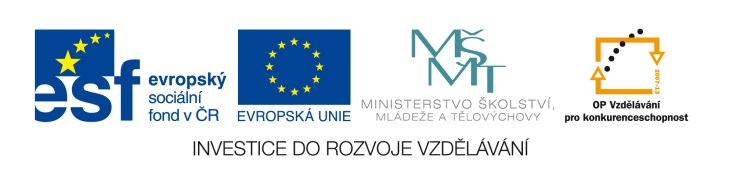 EU IV-2, M9-10, Helena Lochmanová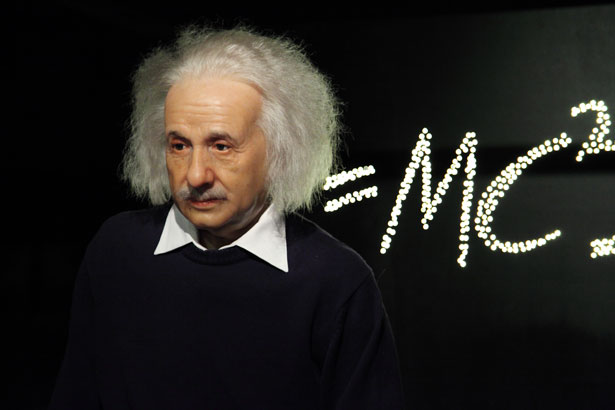 Název: 10. Slovní úloha na čtení v tabulcea sestrojení grafu.Cíl: 		Funkce.Čas: 		8 - 10 minut.Pomůcky: 	Psací a rysovací pomůcky.Popis aktivity: Žáci řeší příklad dle zadání.Pan učitel Hrůza si zaznamenává, kolik žáků přišlo na konzultaci k domácímu úkolu.Jaký byl průměr konzultantů na den? (Řešení: 27 konzultantů)Sestrojení grafu:Výpočet:Odpověď:DnyPondělíÚterýStředaČtvrtekPátekPohlavíPondělíÚterýStředaČtvrtekPátekDívka101318328Chlapec21220245